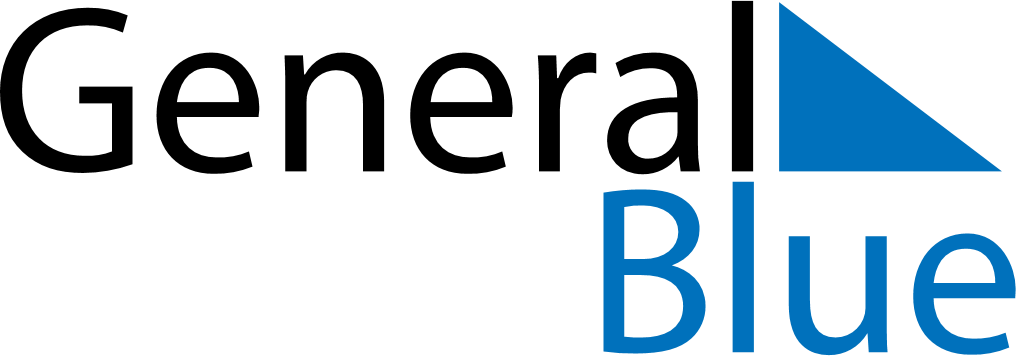 April 2029April 2029April 2029JerseyJerseyMONTUEWEDTHUFRISATSUN1Easter Sunday2345678Easter Monday9101112131415161718192021222324252627282930